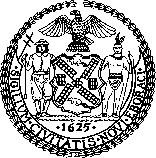 Fire Department of New York OverviewThe Fire Department (FDNY or Department) responds to fires, public safety and medical emergencies, natural disasters, and terrorist acts to protect City residents’ and visitors’ lives and property. The Department advances fire safety through its fire prevention, investigation and education programs, and contributes to the City’s homeland security efforts. In addition to responding to more than 300,000 fires and non-fire related emergencies and more than 1.5 million medical emergencies a year, the FDNY maintains approximately 250 firehouses and ambulance stations. FDNY’s budget totals $2.09 billion for Fiscal 2022. Moreover, it includes five Unit of Appropriation (U/A) pairs, which generally represent the functions of the Department. In this report each U/A pair is referred to as a program area, analogous to the program areas of agencies included in the Budget Function Analysis report prepared by the Office of Management and Budget. Each pair includes a personal services (PS) and other than personal services (OTPS) U/A. Each U/A and service goal is outlined below. The Fire Department’s five service areas are extensive and aim to address fire and emergency medical response in the five boroughs. FDNY Fiscal 2022 Preliminary Budget: ExpenseThe Fire Department’s Fiscal 2022 Preliminary Budget is $2.09 billion, with $1.86 billion or 89 percent for PS and $228 million or 11 percent for OTPS. The Fire Department’s budget has been growing year after year, with actual Fiscal 2020 expenditures $240 million greater than Fiscal 2016.  Due to the COVID-19 pandemic and the City’s subsequent budget reduction, the Department made specific programmatic and budgetary changes to reduce its City funded budget while simultaneously increasing spending on pandemic-related programs that have been largely supported with federal aid. Due to the nature of the FDNY’s mission, it has seen increases of federal funds from the Federal Emergency Management Agency (FEMA) for firefighter overtime, hotel rooms for emergency responders who cannot socially distance at home, and other reimbursable spending. The Department also received funding from the Coronavirus Aid, Relief, and Economic Security Act (CARES), with FEMA funding, the Department’s budget has grown.  The Fire Department remains a service-oriented agency, with nearly 90 percent of funding supporting personal services, namely salaries to uniformed members. The chart shows spending over time, specifically that PS has consistently been the largest category for the FDNY. The Fire Department’s budget accounts for more than two percent of the City’s budget with approximately $2.1 billion annually to support the Department’s public safety efforts. The Department employs more than five percent of the City’s workforce with 17,000 firefighters, Emergency Medical Technicians, paramedics, fire inspectors, dispatchers, and more. Approximately one in every five of the City’s uniformed employees are firefighters, and roughly 65 percent of FDNY’s staff are uniformed. The Department’s funding primarily supports Fire Extinguishment and Emergency Response with more than 11,000, or 60 percent, of the total 17,288 budgeted positions for Fiscal 2022, as well as $1.4 billion, or 67 percent of the Department’s funding. The chart below shows the breakdown by program area, with both funding and headcount. The charts visualizes that each program area roughly aligns by size of budget and number of employees.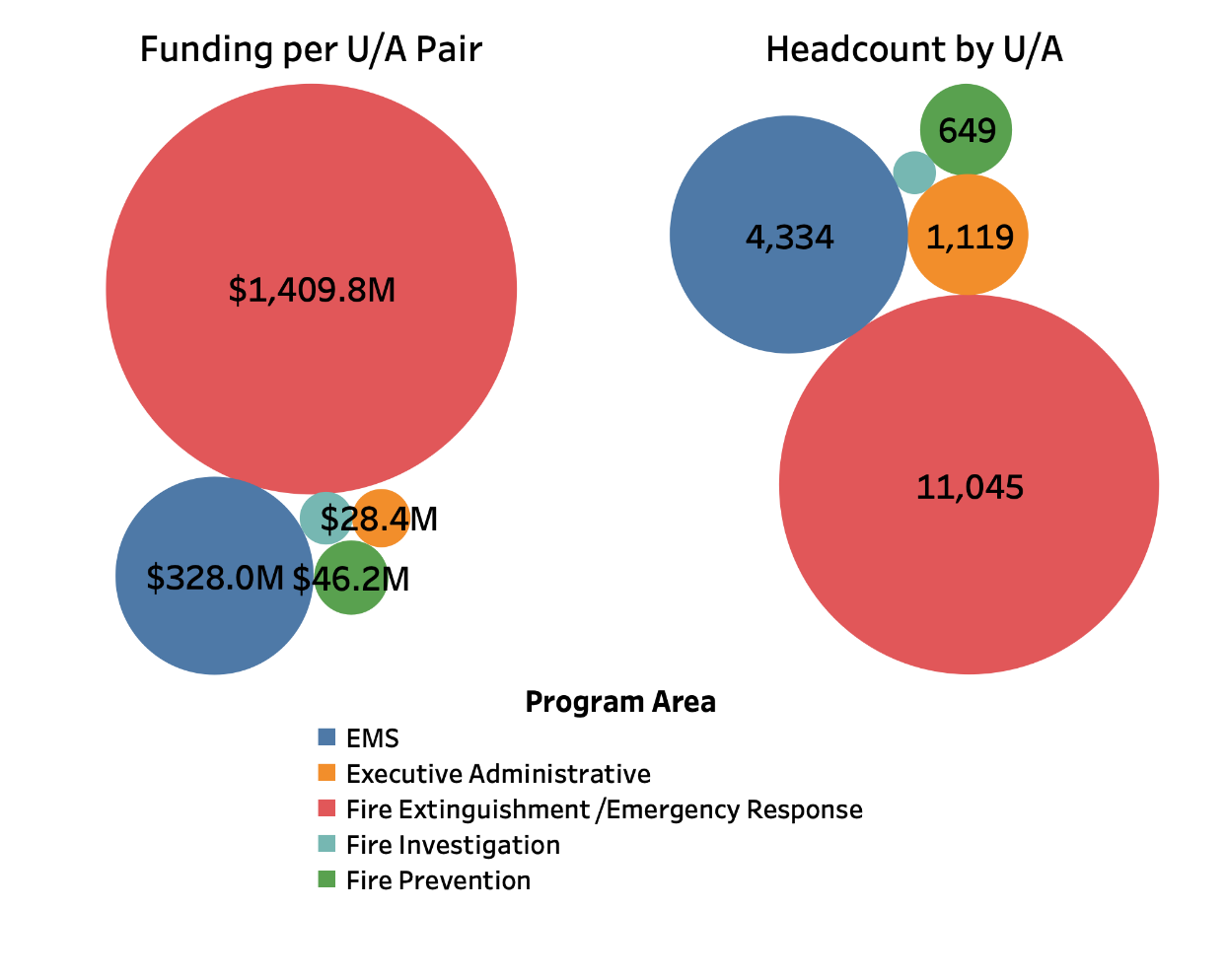 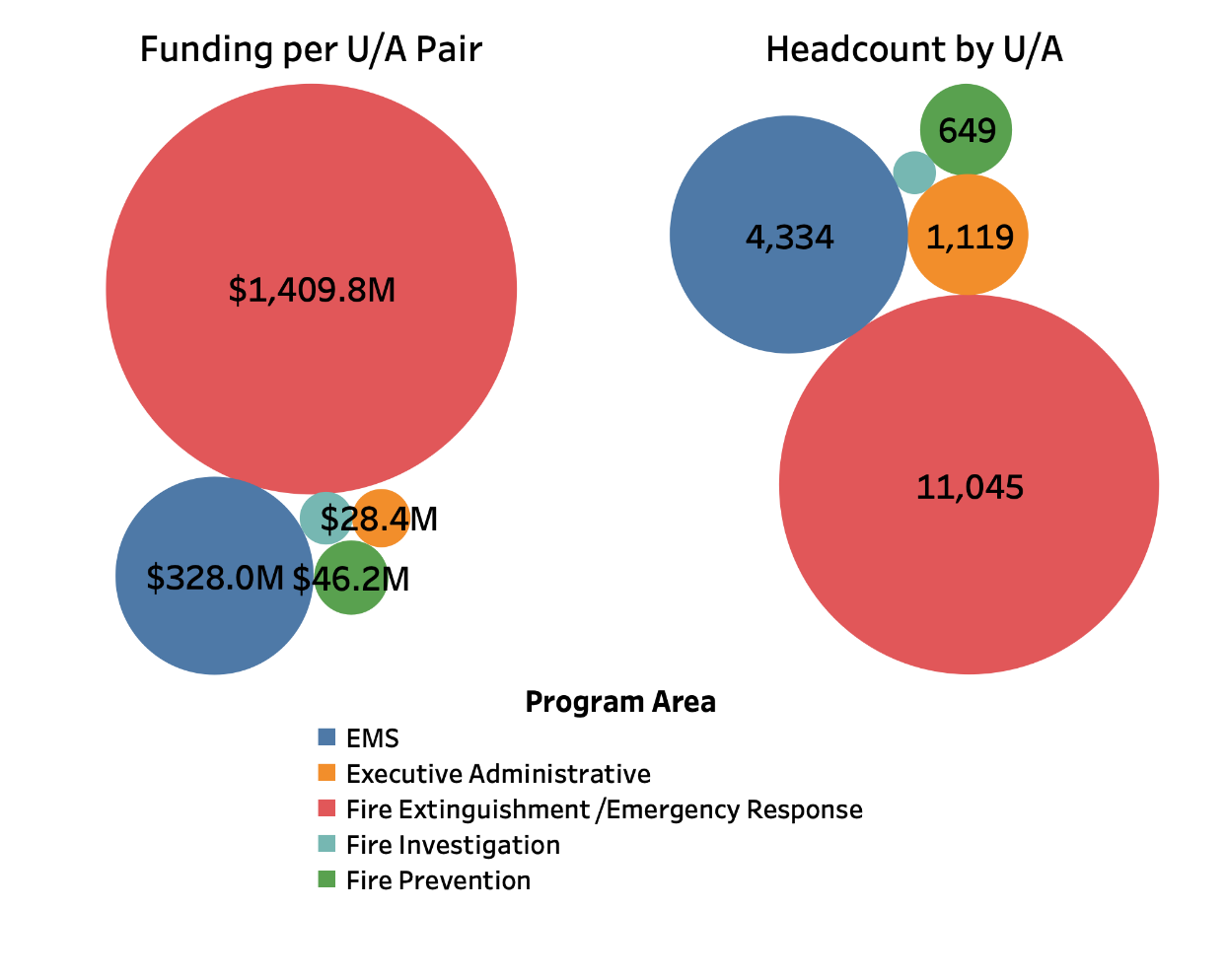 The Preliminary Financial Plan for Fiscal 2021-2025 (the Plan or the Preliminary Plan) projects slightly lower spending,  $12 million, or less than one percent less, in Fiscal 2022 as compared to the Adopted Fiscal 2022 Budget reductions associated with the Fly Car program and PS Savings drive the change. Fire Extinguishment and Emergency Medical Services (EMS) experience the largest decreases, by $14 million and $3 million, respectively, while Executive Administrative and Fire Investigation increase by $5 million and $640,000, respectively. Agency Budget Summary The table below outlines FDNY’s actual budgets for Fiscal 2019 and 2020, the Fiscal 2021 Adopted budget, the Fiscal 2021 current budget, and the Fiscal 2022 Preliminary Budget. Included are the Fiscal 2021 Adopted Budget’s difference compared to the Fiscal 2022 Preliminary budget and the funding sources. 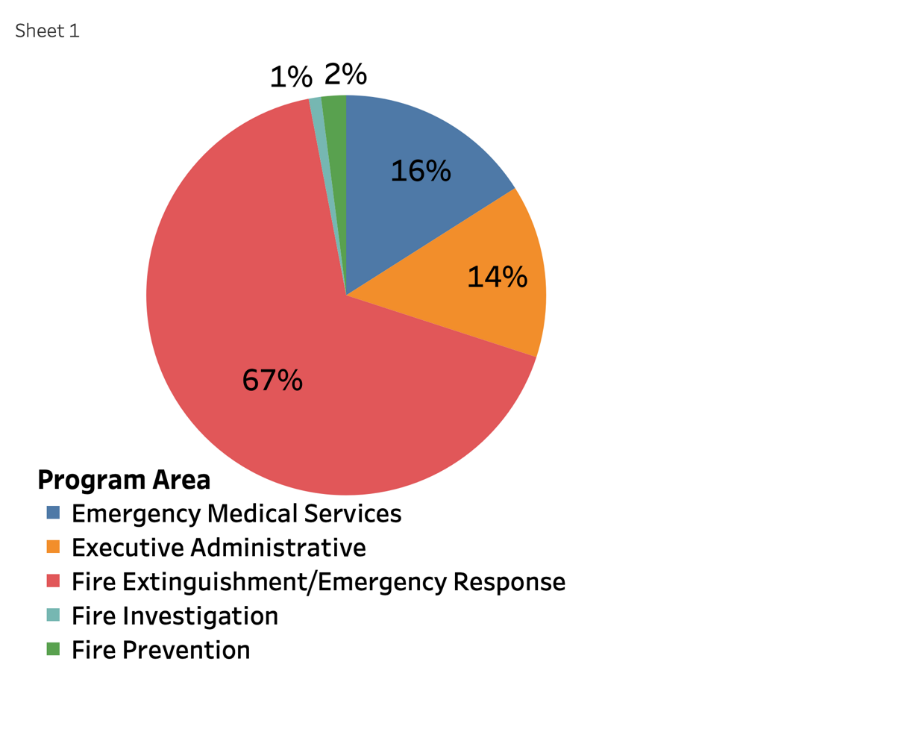 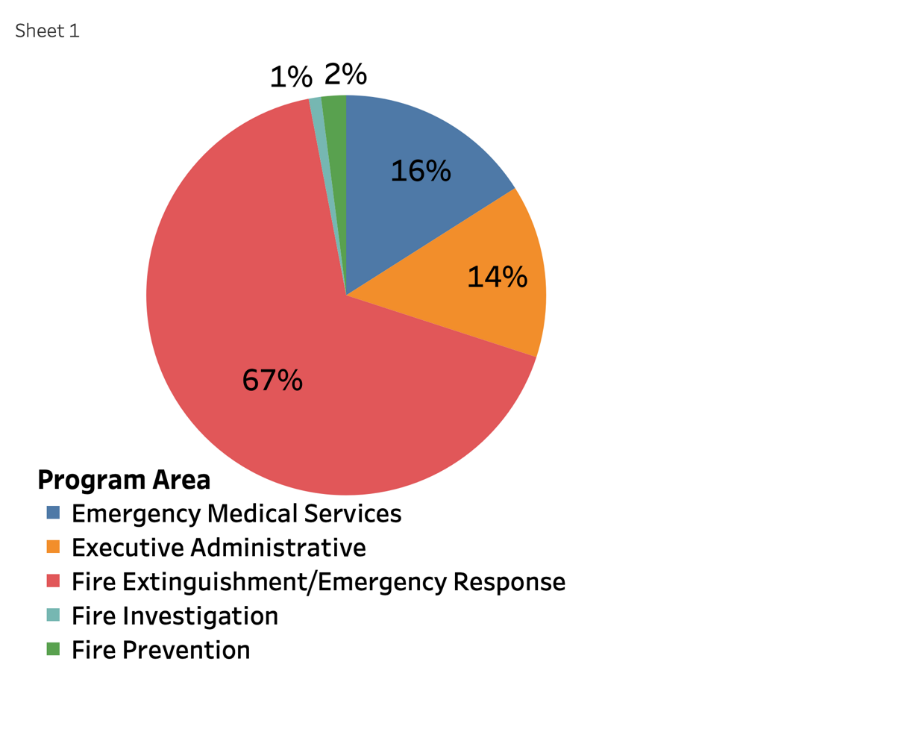 Most of the Department’s funding is PS, and most of the PS funding is spent on the Fire Extinguishment and Emergency Response U/A pair. The program area pie chart to the right shows the allocation of FDNY funding by program area.Outyear planning shows the Department’s budget has a net increase of $1.2 million into Fiscal 2024, with a $14.8 million increase to EMS, $2.6 million to Fire Extinguishment, and a $16.2 million reduction to Executive Administrative. As the Department continues to receive more medical calls year after year EMS will continue to become more important and funding will need to increase accordingly to keep services reliable. For example, the percentage of ALS Medical Emergencies responded to by ALS ambulances with a response time less than 10 minutes has decreased by six percent over the past five fiscal years from 57 percent to 51 percent. The outyear budgets for the Department hold steady at $2.1 billion annually, considering previous growth, holding steady at $2.1 billion is a change of pace. The Fire Department’s fiscal outlook shows a stable budget around $2.1 billion annually. In reference to the City’s budget, the Fire Department is not following the City’s planned growth. The Department’s budget grows by close to zero percent from the Fiscal 2022 Preliminary Plan to Fiscal 2025, in contrast, the City’s budget grows by more than ten percent in the same time period. Headcount is a different notion. The Department’s headcount is anticipated to grow from 17,350 positions in Fiscal 2022 to 17,613 in Fiscal 2025, with the majority of the growth in EMS from the Fly Car Program. At the same time the City’s workforce is anticipated to grow by 685 positions. The Fire Department will make up 38 percent of the City’s new positions between Fiscal 2022 and Fiscal 2025. From Fiscal 2022 to Fiscal 2025 the Department’s PS budget will grow by $19.5 million or approximately one percent, while the City’s PS budget will grow by $3.6 billion or seven percent over the same timeframe. Preliminary Plan Changes The Fiscal 2022 Preliminary Plan offers modest changes to the Department’s budget, net changes that increase the Department’s budget by $12.5 million in Fiscal 2021, $12.7 million in Fiscal 2022, $10.4 million in Fiscal 2023, with no changes to the outyears. The changes in this Plan are primarily federal additions from the Urban Area and Security Initiative (UASI), the State Homeland Security Grant, and fringe offset to replace City funds with federal funds. The fairly small changes in the short term are a result of the Fiscal 2022 Preliminary Plan, the outyear changes were already planned. Specific items from the Fiscal 2022 Preliminary Plan and November 2020 Plan are described below. Since Adoption, the FDNY Budget has grown by $56 million in Fiscal 2021 and decreased by $7.3 million in Fiscal 2022. While the November 2020 Financial Plan included $43 million in Fiscal 2021 additions and $20 million in Fiscal 2022 reductions, this Plan increases spending estimates for both fiscal years. Highlights of the changes in the Fiscal 2022 Preliminary Plan are outlined below. CARES Act Funding Increase. As a health care entity, the Fire Department received funding from a grant that supports lost revenue due to COVID-19 and COVID-19 costs. The grant was distributed directly to the Health and Hospitals Corporation, and the FDNY is a sub-recipient of the funding, to support COVID-19 response. The Fire Department’s portion of the grant is $6.1 million in Fiscal 2021 only. EMS Mental Health Teams. The Preliminary Plan includes a total of $1.7 million to support a pilot program to change the way the City responds to mental health emergencies. This program will replace the typical police response. Ambulances staffed with two EMTs and one social worker will respond to mental health emergencies. The pilot program will be in Northern Manhattan, specifically East and Central Harlem, chosen because those are high need communities that the City and Department identified. This area had the most mental health calls in 2019, and the first 11 months of 2020, and the H+H hospitals, the East Harlem Support and Connection Center, and EMS facilities were all factors for the location. The total funding for the program is $1 million in Fiscal 2021 and $2.5 million in Fiscal 2022 split between the FDNY and H+H. FDNY’s portion is $511,000 in Fiscal 2021 and $1.2 million in Fiscal 2022, and will support 21 positions in each fiscal year 16 EMTs, three lieutenants, one captain and one Deputy Chief. The pilot is expected to launch this spring. State Homeland Security Grant 2020. Each fiscal year the Department receives funding from the federal government to support the ability to respond to acts of terror and other threats. The State Homeland Security Grant supports the Fire Department through capabilities-based, risk-driven, State Homeland Security Strategies to address homeland security priorities, by training and providing equipment to emergency responders. The Fiscal 2022 Preliminary Plan added $4.4 million in Fiscal 2021, $14.3 million in Fiscal 2022, and $5.9 million in Fiscal 2023. The Department received a similar total value and allocation by year in the Fiscal 2021 Executive Plan, $5.7 million in Fiscal 2020, $13.2 million in Fiscal 2021, and $6.7 million in Fiscal 2022. The past two fiscal years have included three-year allotments of SHSG funding, which differs from many other forms of federal funding that usually occur in the current fiscal year only. The lump sums allow the Department to plan spending appropriately. The Department also receives mid-year adjustments, usually increases, for various years of SHSG grants.Urban Areas Security Initiative 2020. The Urban Area Security Initiative (UASI) is a federal initiative unique to high-density, high-threat areas that is intended to improve regional preparedness to terror and other threats, by building a more secure and resilient nation. This funding improves the Fire Department’s ability to train and provide equipment for first responders and is a typical form of funding for the Department.  The Preliminary Plan awarded $3.8 million in UASI funding to the FDNY in Fiscal 2021, and more than $17 million in the outyears. The Preliminary Plan added $3.8 million in UASI funding in Fiscal 2021, $13.2 million in Fiscal 2022, and $4.5 million in Fiscal 2023. The Fiscal 2021 Executive Plan added similar three-year funding through UASI, with $7.1 million in Fiscal 2020, $8.3 million in Fiscal 2021, and $1.2 million in Fiscal 2022. The Fiscal 2021 Executive Plan was the first time this three-year addition occurred, and allows for more accurate planning. The Department also receives adjustments in nearly every plan, usually increases, for various years of UASI grants. The Plan introduced several savings that lowered the FDNY’s budget by $7.8 million in Fiscal 2021 and $15.9 million in Fiscal 2022. In total, the savings reduced the FDNYs city-funds budget by $59.1 million across both fiscal years, or two percent. The three savings are described below:EMS Revenue Increase. An additional $14.5 million of federal funding in Fiscal 2021 and $20.8 million in Fiscal 2022 will replace City funding for ambulance transports. The Department has successfully pursued Certified Public Expenditure (CPE) as a method to increase reimbursement from Medicare and Medicaid ambulance transport. The FDNY already receives reimbursements from Medicare and Medicaid, CPE would increase reimbursement rates. Fiscal 2021 is the first time the FDNY will receive CPE funds and as of the Preliminary Plan, the figure will be greater than expected.  A discussion on EMS Revenue begins on page eight.  Grant Fringe Adjustment. The Department added federal grant funds and will use the funds to offset city fringe costs. The addition will save the City $1.9 million and $4.1 million in Fiscal 2021 and Fiscal 2022 respectively.PS Savings. As a Citywide savings measure, each agency was tasked with finding additional PS savings, the Department will save $5.9 million and $11.8 million in Fiscal 2021 and Fiscal 2022 respectively by moving uniformed members in administrative functions to the field. Agency Funding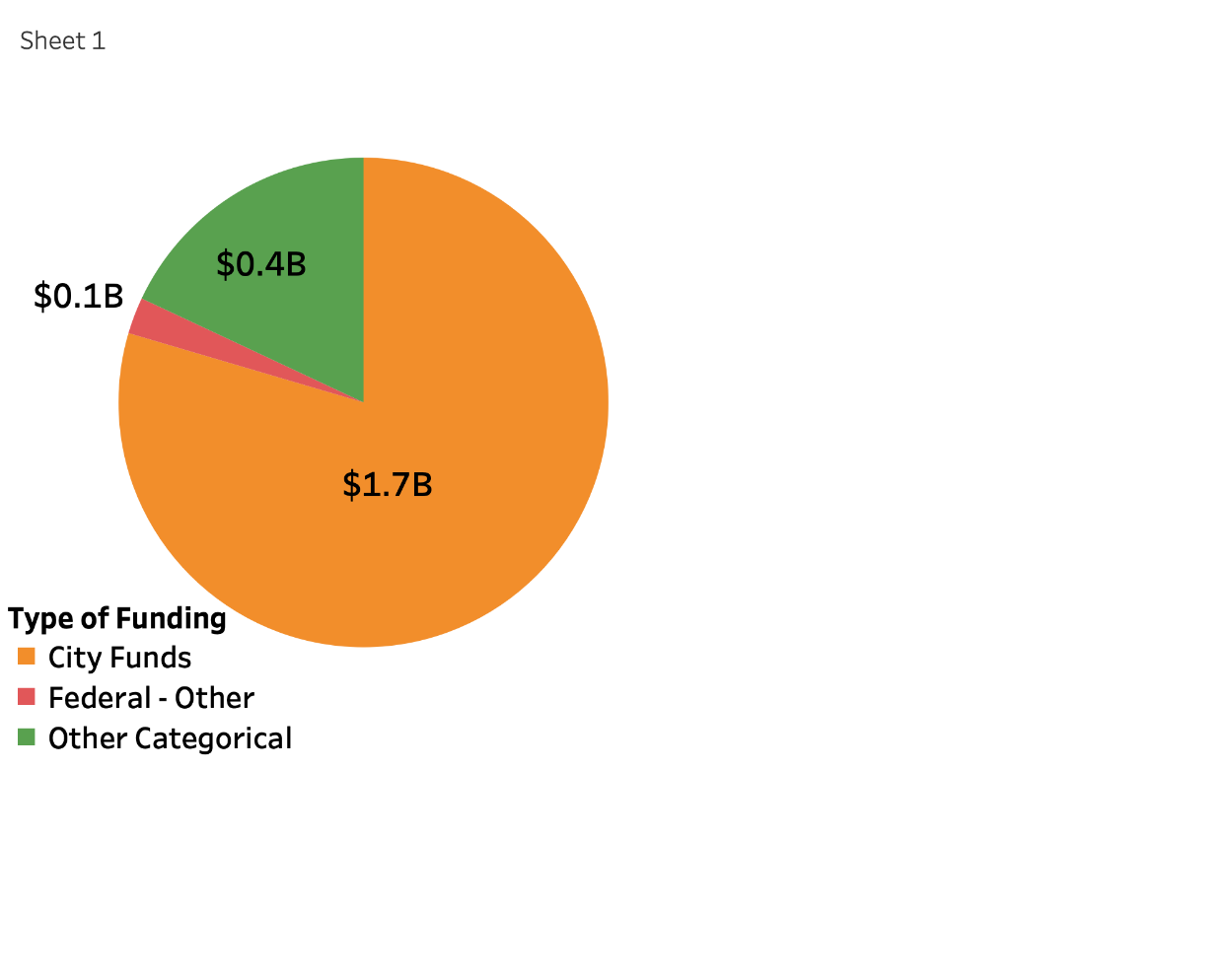 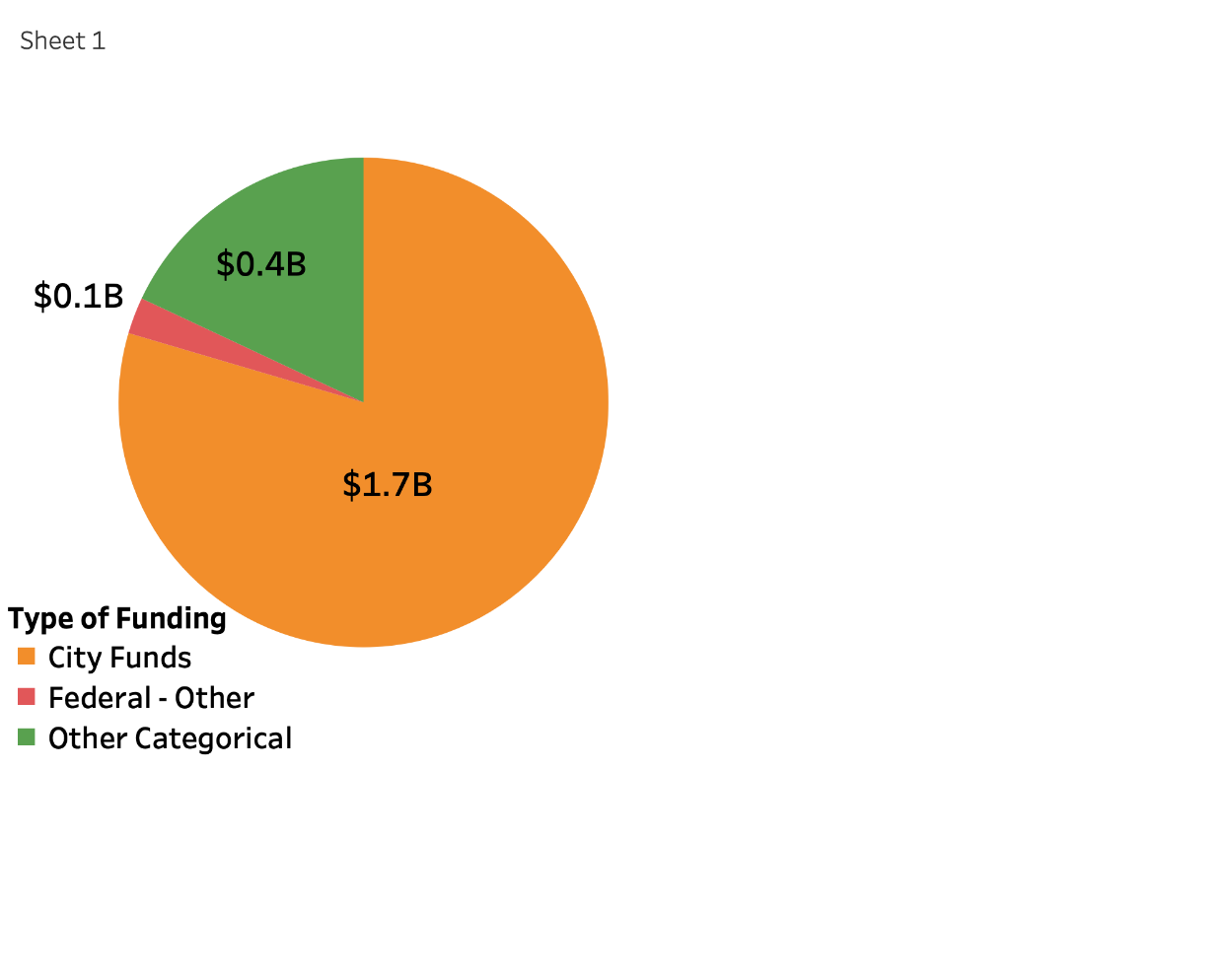 The Department’s $2.09 billion Fiscal 2022 Preliminary Budget is funded in three main ways, as displayed in the chart to the right. Largest is City tax-levy, which is more than 79 percent of FDNY’s funding. Second is other categorical, which makes up 18 percent of the budget. Third, federal, other support for items such as COVID-19 response, FEMA support, UASI, and SHSG grants. The remaining funding sources in order of size are State, Capital – IFA, and Intra-city, totaling $2.4 million or less than one percent of the FDNY’s funding.  In addition to the funding outlined above, the Fire Department generates revenue in two main ways, through charges for EMS transports, and by collecting fees for services and fines. The funding generated by the Department is referred to as miscellaneous revenue and it supports the City budget as a whole; the Department does not retain any miscellaneous revenue to fund its own operations. EMS transports are becoming a larger source of revenue for the Department, The below table shows EMS revenue since Fiscal 2017, and projected revenue for Fiscal 2021 and 2022. The Department added CPE revenue in the Fiscal 2021 Adopted Budget, CPE will help to increase reimbursement for Medicaid and Medicare enrolled individuals. The Fiscal 2021 Adopted Budget added more than $96 million in Fiscal 2021 and $128 million in the outyears. As of the Fiscal 2022 Preliminary Plan, the Department has yet to receive the CPE funds, but the chart below shows the expected increase in EMS revenue with CPE to increase reimbursement.             Dollars in Millions, * indicates planned spendingIn addition to CPE, EMS revenue is expected to grow due to increases in ambulance billing rates. The below table shows previous ambulance billing rates since 2002.  The Department published the proposed change on September 24, 2020, held a public hearing on November 2, 2020, and the rule took effect on January 1, 2021. Charges have increased for ambulance transports and new charges have been added.  The table below outlines EMS charges for services since October of 2002, this rule adds new charges for treatment in place, where an individual will receive treatment onsite and not be transported. Before January 1, 2021, the Department would not bill for this service. In the November 2019 Financial Plan, the fiscal impact of the increased billing rate was including in the revenue budget, outlining a $667,000 increase in Fiscal 2020, and a $4 million increase in Fiscal 2021. On the surface, the increases in rates would seem to increase revenue more than $4 million, especially with the addition of billing without transport through Treatment in Place for Advanced Life Support and Basic Life Support. However, Medicare and Medicaid pay based on rates outlined by the Centers for Medicare and Medicaid Services (CMS) and the New York State Department of Health (DOH), the rates that CMS reimburses are lower than the rates outlined in the Department’s fee schedule. With the bulk of the Department’s calls coming from Medicare and Medicaid patients, most reimbursements are not repaid at the rate set by the Department. The payer mix for the Department is shown below. *Commercial includes private and commercial from Medicare Managed Care**Medicaid Fee For Service is included as the subsidy received by the FDNY from NYS via Health and HospitalsHeadcount and ChangesThe Fire Department’s headcount is comprised mostly of firefighters and EMTs. The forecast for headcount adds 263 positions, nearly all civilian, through Fiscal 2025. The Department’s overall headcount remains primarily uniformed firefighters in the Fiscal 2022 Preliminary Budget 62 percent of the Department’s headcount in that group. The second largest group of employees are civilian EMS, with more than 4,300 positions, makes up 25 percent of the Department’s headcount. The remaining 13 percent is the rest of the Department, Fire Investigation, Fire Prevention, central administrative staff and more.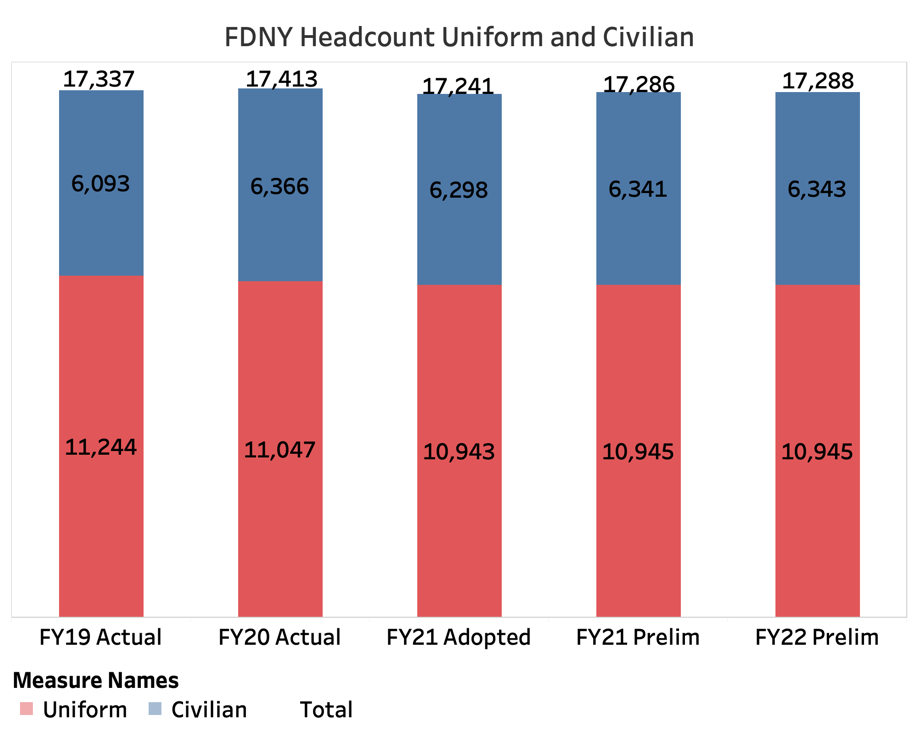 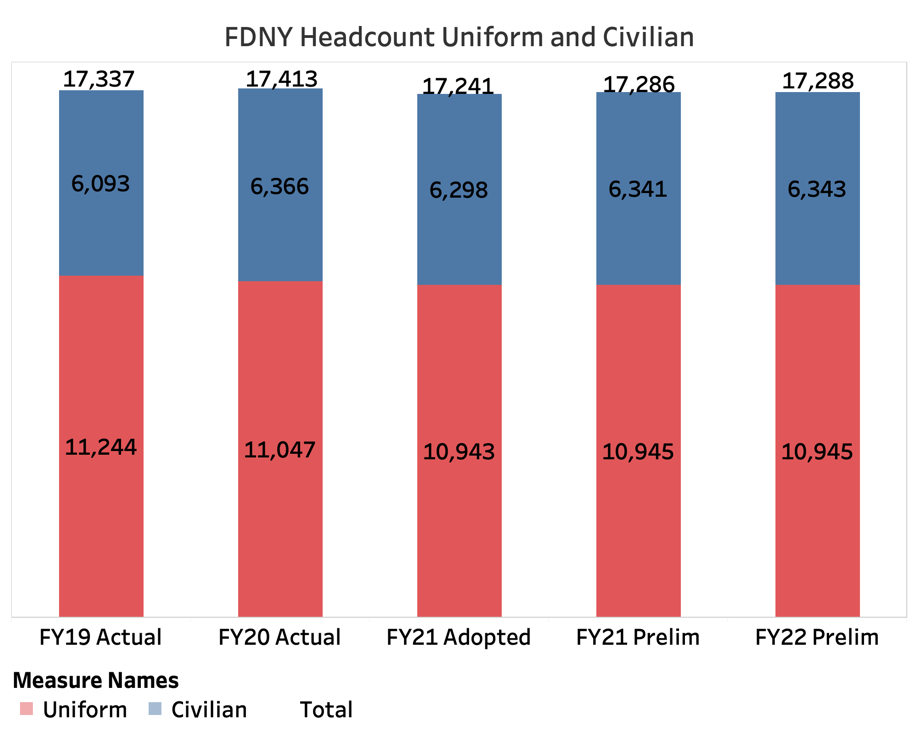 Fly Car Program. The November 2020 Plan paused the Fly Car Pilot program in the Bronx and the planned expansion. The pilot had 60 positions associated, which have been reallocated within the Department, the 225 positions associated with the expansion had not been hired yet and does not impact current employees. The program is planned to resume in Fiscal 2023, and the positions will return.Mental Health Teams. As noted on page six, the Fiscal 2022 Preliminary Budget adds 21 positions to EMS in Fiscal 2021 and 2022 to operate the Mental Health Teams Pilot program. Headcount Adjustments.  The November 2020 Plan added 81 positions in Fiscal 2021 and 80 positions in Fiscal 2022, reallocated across various budget codes and units of appropriation. However, with the many changes, there are no operational changes associated, the 81 and 80 additions align budgeted headcount with actual headcount. Class Reductions The Department canceled a class with approximately 320 Fire Academy probies in April and May of 2020 due to the pandemic. The three upcoming classes, planned to start in March and September of 2021, will begin with approximately 150 probationary fire fighters due to social distancing measures, and March of 2022 will have a full 320 beginning class headcount. The EMS Probationary Trainee Program graduated a class of 154 in February 2020, just before the pandemic began. Since the pandemic, a class of 153 probationary trainees graduated in October 2020. New classes are expected to begin in March and June of 2021 with 90 enrollees to the probationary Medical School and 60 to the FDNY Probationary Trainee Program, the only difference being that those in the EMS School will include a NYS EMT Certification Exam. Furthermore, 62 paramedics graduated in November of 2020, with 72-60 beginning the Medic Basic course in February of 2021. COVID-19 The pandemic put stress on the emergency medical system and has had a significant impact on medical calls in Fiscal 2021. The number of medical calls peaked, with more than 6,900 calls on three separate days during the last week of March 2020, while the average for calendar year 2019 was approximately 4,150 calls. By June 2020 the average number of daily calls dropped to less than 3,700 daily. The subsequent reduction in life threatening medical calls can be attributable to individuals only calling 911 during a true emergency, and less traveling in the City. The reduction is clearly a trend in every borough, as seen in the chart below. Over the course of the above chart the City needed to bring in additional ambulances to deal with the increased call volume. The National Ambulance Contract brought more than 350 ambulances from across the country, for April and May of 2020. Now with less calls and the same amount of resources as before the pandemic, call volume has decreased. This data shows there is a minimum amount of time it takes to respond to a medical emergency. In theory reduced calls should free up responders to get to emergencies faster. However, the volume of calls are not the only factor for response times, with dispatching, travel time, and other variables, response time are not easily changed. Refer to the chart below for additional details.While EMS has experienced record high call volume, Fire Units continue to respond to structural and non-structural fires around the City. Some of the most dangerous fires are structural fires, the number of calls for structural fires have significantly decreased since the pandemic, as seen in the chart below. As seen with life threatening medical emergencies, response times did not decrease with the corresponding call volume decrease. This data supports the idea that fire companies are not as impacted by call volume, and appropriate resources are given for the mission.  Refer to the chart below for details.Fiscal 2021 City Council PrioritiesThe Council annually supports the Fire Department through Capital projects. In Fiscal 2021, in three main categories.The Fiscal 2022 Preliminary Budget shifted funding for Council-funded Capital projects out of Fiscal 2021 to the outyears: $4 million to Fiscal 2022 and $725,000 to Fiscal 2023. The total funding value did not change, and the Fiscal 2024 and 2025 figures were not altered. Term and ConditionThe City Council attached one term and condition to the Fire Department’s Fiscal 2021 Budget that requires the Department to report the demographics of its staff. In 2020, the Department’s Uniform Division was 99 percent male and 76 percent white. The civilian and EMS portions were much more diverse. The racial makeup is shown in the chart to the right. The Department’s racial makeup does not represent the racial makeup of the City. 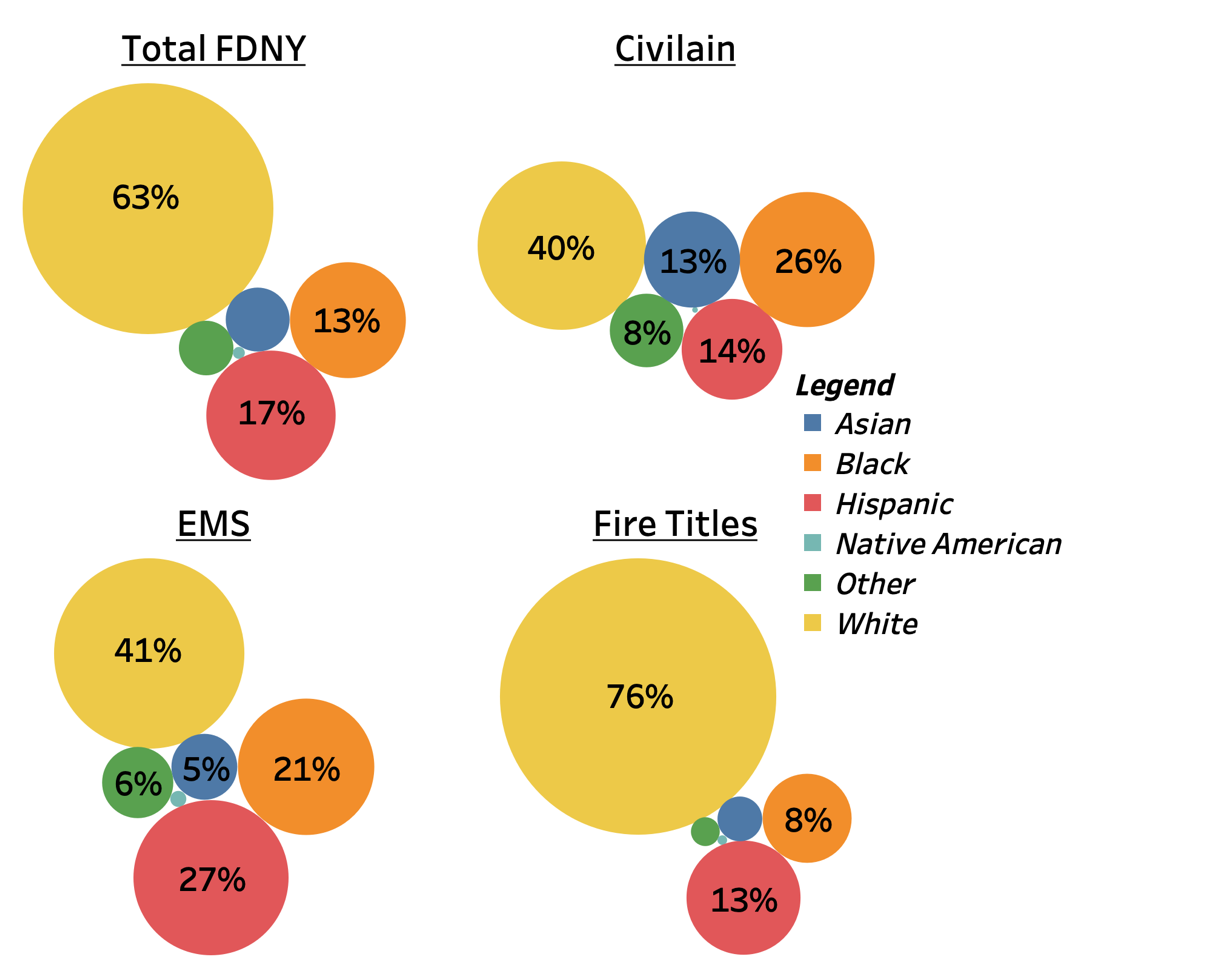 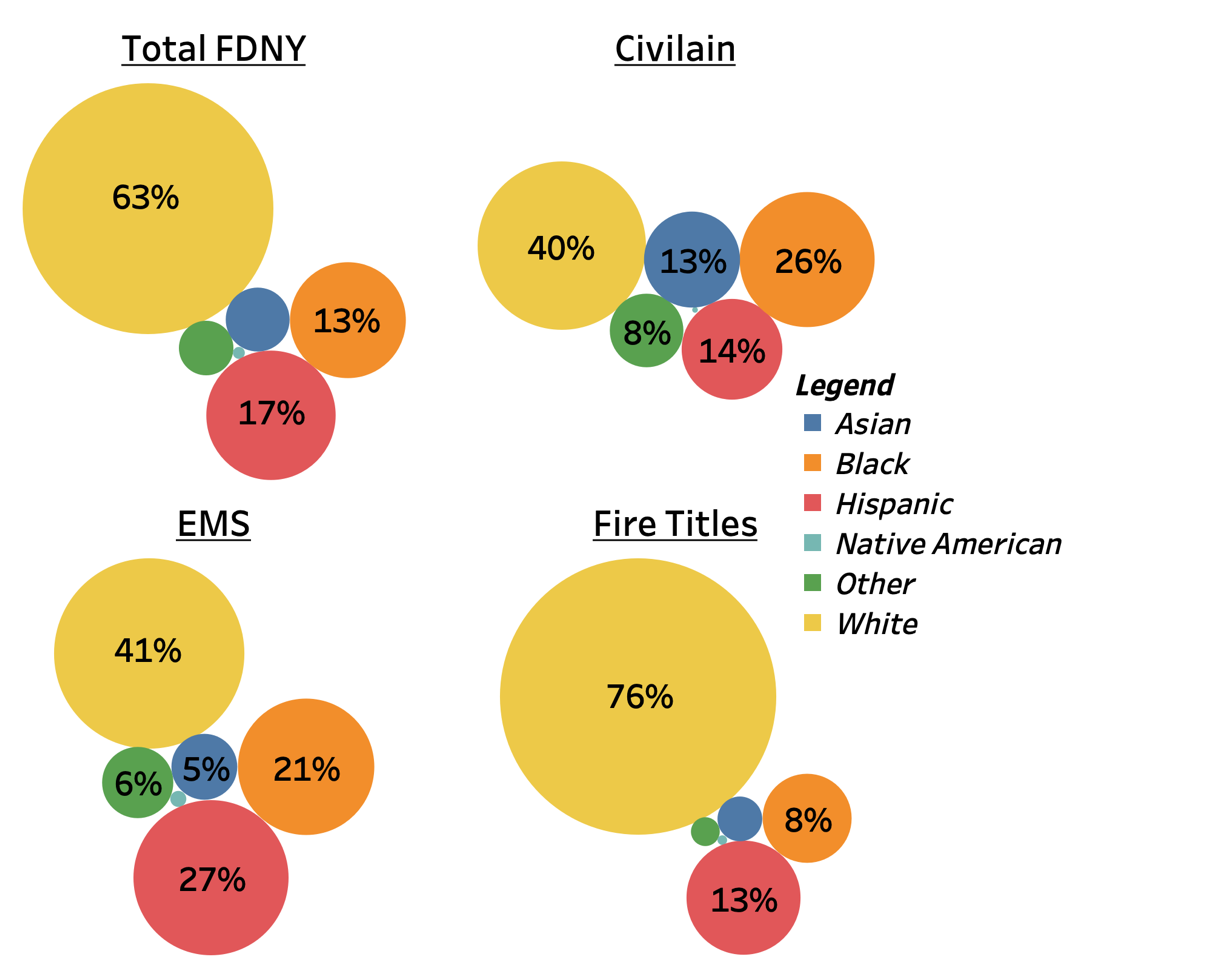 Historically, the Fire Department’s staff has been predominately male, and continues into Fiscal 2021. In the uniformed side of the Department women hold 125, or one percent of the 10,975 uniform positions. Of those 125, 69 women, or 55 percent, are monitories, compared to 2,544, or 23 percent of the 10,850 male uniformed members. The charts below highlight the gender breakdown by uniformed and EMS members. All data is as of October 2020. 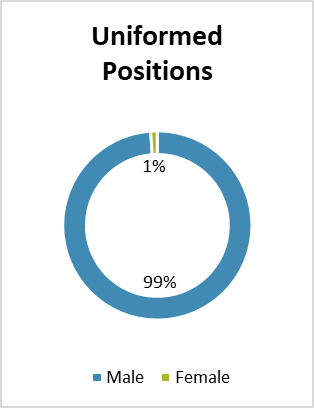 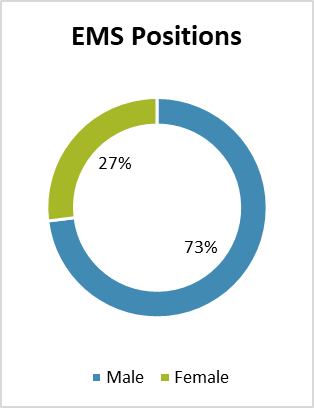 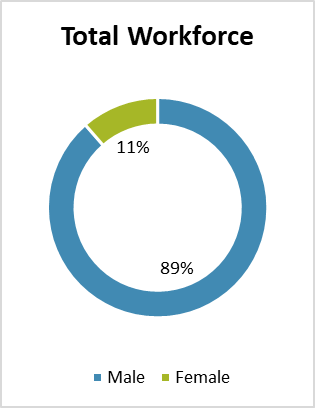 WagesAs the lowest paid first responders in New York City, the Council has continually called for an increase in the salaries of EMS members. In May 2020 the Committee on Fire and Emergency Management, with the support of the majority of the Council recognized that EMS personnel in New York City should be compensated similar to firefighters and police officers. During COVID-19, EMS personnel went through a traumatic and unparalleled increase in call volume and member illness. With record highs in call volume and members medical leave usage during the peak of the pandemic, the City saw the extreme lengths that EMS personnel go through, and their importance to the safety of New Yorkers. In New York City, the starting salary for an EMT is $35,254, $48,237 for a paramedic, and $43,904 for a firefighter, after five years a firefighter makes $85,292, $50,604 for an EMT, and $65,226 for a paramedic. Using figures provided by the Fire Department, the average Emergency Medical Technician (EMT) makes $32,000 less than the average firefighter, and paramedics make $14,000 less compared to firefighters. When fringe benefits, including pensions, are factored in the average EMT earns $134,000 less and the average paramedic makes $108,000 less. The average salary for each type of position would indicate that the average firefighter has been on staff for more than four years, while both EMTs and Paramedics for less than three. The differing pay rates for uniformed and EMS staff create challenges for the Department, as many EMS staff apply for the promotion to firefighter exam. The attrition rates for EMS include resignations, retirements, and promotion to firefighter, not movement within EMS such as from EMT to paramedic. After a promotion to firefighter exam is offered, attrition rates for EMS significantly increase. The last exam was offered in December of 2016, with results posted on May 17, 2017.  EMS attrition rates for the following years are skewed, reflecting in Fiscal 2018 was 20.6 percent, 13.2 percent in Fiscal 2019, 5.4 percent in Fiscal 2020, 5.28 percent so far in Fiscal 2021, with no promotions to firefighter this fiscal year. Over the same period attrition rates for uniformed members were 4.1 percent in Fiscal 2018, 4.6 percent in Fiscal 2019 and Fiscal 2020, and so far is 4.2 percent in Fiscal 2021. However, to average these together over the nearly four years, the EMS attrition rate is 11.1 percent while the uniformed attrition rate is 4.34 percent. OvertimeThe Fire Department relies on overtime to put out fires, respond to non-fire emergencies, and respond to medical emergencies, as seen during the height of COVID-19 in Fiscal 2020. With overtime being an integral part of Department functions, uniformed overtime expenditures have been steady over the past few years. The below charts describe the year-end actual spending for uniformed and EMS overtime. Uniform overtime has been over $250 million for five years, but has remained fairly consistent after peaking in Fiscal 2017. Alternatively, EMS overtime has increased since Fiscal 2016, not remained flat. As call volume continues to increase for EMS, overtime funds should show the same progression. While Fiscal 2020 was a year with high overtime spending, the Department had $130 million or 44 percent from non-city sources. Data on years prior to Fiscal 2020 overtime funding sources are not available, however due to COVID-19 related federal funding, 44 percent is likely greater than previous years. *FY21 is Year to Date spending, *FY22 is Planned Spending as of the Preliminary BudgetMiscellaneous RevenueThe Department generates Miscellaneous Revenue from two primary fees: Fire Inspection Fees and a two percent tax on fire insurance premiums. The FDNY issues permits and collects fees for inspection of fire suppression and electrical systems, places of public assembly, laboratories, high rise buildings, and storage and use of combustible materials. The Department also realizes revenue from fees charged to out-of-state fire insurers that issue policies in New York City, and private fire alarm companies that operate in New York City. Miscellaneous Revenue has had its own challenges in the past year. Fire Inspection fees decreased due to COVID-19 and the lack of activity for public assembly and business closures. The Fiscal 2021 Adopted and November 2020 Plans led to Fiscal 2021 revenue decreasing from $69 million in the Fiscal 2021 Preliminary Budget to $53.2 million in the Fiscal 2022 Preliminary Budget. The outyears are not impacted as COVID-19 related shutdowns are not expected and revenue is expected to return to pre-pandemic levels. Fire Prevention Liens are planned to return to $3.6 million annually, a figure that had been increased in Fiscal 2019 because of higher-than-anticipated revenue.The largest section of the miscellaneous revenue budget is from fire inspection fees. The Fire Inspector U/A has approximately 649 positions and a total budget of $46.2 million in the Fiscal 2022 Preliminary Budget. Even with a year that has less revenue than others, the Fire Inspection fees will cover the costs of the Fire Prevention U/A and generate additional revenue.Fiscal 2021 Preliminary Mayor’s Management ReportThe Mayor’s Office publishes the PMMR to highlight agency performance through the first four months of the fiscal year, monitoring specific items for each agency. The Fire Department has two service goals for reporting, first to protect lives and property from fire hazards and other emergencies, second, to repond to medical emergencies. Below are highlights from the Fiscal 2021 PMMRFire HazardsStructural and Non-Structural Fires. Through the first four months of Fiscal 2021 the number of structural fires has decreased by more than 650, or eight percent compared to Fiscal 2020. Conversely, the number of non-structural fires hasa increased by 438 or 11 percent in the same time period. Average End-to-End Response to Structural Fires. Response times to structural fires are an important indicator for the Department, showing the length of time from a caller dialing 911 to the first responders arriving the at the emergency. The Department has decreased the end-to-end response time to structural fires by three seconds to an average of 4:52 in the PMMR reporting period compared to Fiscal 2020. Risk-Based and Mandatory Inspections. The Department conducts risk-based and mandatory inspections on commercial and residential buildings. Risk based inspections are determined through analyses by the FDNY, while  mandatory inspections are based on the fire code and policy requirements. Both types of inspections have decreased by 84 and 63 percent respectively, combined there were 27,500 less inspections compared to the first four months of Fiscal 2020. This is likely due to COVID-19 and the corresponding social distancing and work from business closures. Fire and Life Safety Education Presentations. Educational opportunities are used by the Department to encourage safe practices and decrease the number of fires in the City, among the many ways the FDNY educates New Yorkers is through presentations. The number of presentations in Fiscal 2021 has decreased by  92 percent or 2,961 to 241 presentations compared to Fiscal 2020. The Department has been following and enforcing COVID-19 social distancing regulations and likely can attribute the significant decrease to COVID-19. Medical EmergenciesAverage Response Time to Life Threatening Medical Emergencies by Ambulances. A critical indicator for the Department, the time for an ambulance to respond to a life threatening emergency decreased by 50 seconds from 7:28 to 6:38 compared to the PMMR reporting period in Fiscal 2020. This metric was recorded in Fiscal 2020 before COVID-19, and may have declined due to fewer life threatening calls during the same period in Fiscal 2021. Peak Number of Ambulances in Service Per Day. The total number of medical response units available is an important indicator for availability of Units. Across all Advanced Life Support (ALS) Basic Life Support (BLS) and non-transport vehicles such as the recently suspended Fly Car program the Depratment has hundreds of vehicles in operation daily. During the first four months of Fiscal 2021 the peak number available is 512, greater than any number since the indicator has been reported in the MMR/PMMR in Fiscal 2013. As the Fly Car program was paused in the November 2020 Plan this figure could be slightly inflated, it is unclear whether the Department has deployed additional vehicles to supplement the service reduction from the fly car reduction. Contract BudgetThe City has 17,851 contracts and $17 billion in expenses for those contracts. The Fire Department makes up less than one percent of that figure, with $91.3 million across 226 different contracts. Since its Adopted Budget, the FDNY contract budget has decreased by $2 million or two percent. The Department’s contracts can be split into ten main categories, with highlights, the value and number of contracts outlined below. $62.6 million of the Department’s contracts support the Executive Administrative U/A, with data processing ($15.3 million), maintenance and repairs ($11.5 million), and general contractual services (17.5 million).  The Fire Extinguishment and Emergency Response U/A holds $14.3 million in contracts, primarily for data processing and equipment, as well as maintenance and repairs and general contractual services. EMS also holds $14 million in contracts, mostly for general contractual services ($12.9 million) and maintenance and repairs ($1 million).Dollars in MillionsFiscal 2022-2025 Preliminary Capital BudgetThe Fire Department of New York’s Fiscal 2022 Preliminary Capital Budget includes $607 million in Fiscal 2022-2025.  FDNY’s Fiscal 2022 Preliminary Capital Budget is an estimate of the appropriations needed, in addition to the projected appropriations from Fiscal 2021, to fully fund the Department’s capital projects planned for next year. As of November 2020, FDNY had $185 million in available appropriations for Fiscal 2021. Preliminary Capital Commitment Plan for Fiscal 2021-2025 The Fire Department of New York’s Preliminary Capital Commitment Plan includes $977 million in Fiscal 2021-2025. This represents approximately one percent of the City’s total $84.1 billion Preliminary Commitment Plan. The Preliminary Capital Commitment Plan for the FDNY for Fiscal 2021-2025 has not changed in total value; instead, it has shifted nearly $25 million to Fiscal 2023 and 2025. Due to COVID-19, funds are lower and projects have been shifted to the outyears. Some projects are continuing while others that have not started are outright delayed, and some that have been started are being slowed. For example, the Hurricane Sandy Conduit Project was pushed back but certain parts of the project are still funded in Fiscal 2021 and 2022, as the project relates to wellbeing and safety of New Yorkers. FDNY Capital Commitments2020 Preliminary Capital Commimtment Plan Major Projects: EMS Station 17. Originally announced on May 22, 2017, Mayor de Blasio and Commissioner Nigro outlined a $30 million investment, $17 million of capital, to a new facility in the Highbridge neighborhood of the Bronx. Built in 1898, the facility was originally constructed for an Engine Company, and the station needs significant alterations for more space to meet the needs of the Department. At the time of the announcement in 2017, the station held 18 Basic Life Support and Advanced Life Support Tours. Firehouse Renovations. Firehouse renovations is a lump sum of FDNY Capital funding for various capital projects. The fund exist specifically for funding new and existing projects that have yet to be determined by the Department. In this instance, funding was shifted out, $2.4 million in Fiscal 2022, and $11.3 million in Fiscal 2023 directly to the above project, EMS Station-17. New Firehouse – EC268. This plan shifts $15.9 million, $1.6 million from Fiscal 2021, and $14.3 million from Fiscal 2022, to Fiscal 2023 for replacing an existing firehouse in the Rockaways. The firehouse was damaged from Hurricane Sandy and will continue to serve the Rockaways. Some Capital projects were paused during the pandemic; those that were paused are restarting in three phases, on January 24, 2021, February 24, 2021, and March 15, 2021. The Department had 24 projects paused, including the Fort Totten Infrastructure upgrade. Nine projects resumed in phase one, four in phase two, and 11 in phase three. Preliminary Ten-Year Capital Strategy Fiscal 2022-2031The City’s Ten-Year Strategy totals $118.8 billion (all funds), which is $1.9 billion larger than the $116.9 billion Fiscal 2020-2029 Ten-Year Strategy.  FDNY’s Ten-Year Capital Strategy totals $1.3 billion, or one percent of the City’s total Strategy.Fiscal 2022-2031 Preliminary Ten-Year Capital Strategy by Year In this Plan, the Department added $92 and $95 million in Fiscal 2030 and 2031 respectively. Compared to current funding levels this is roughly half of annual Capital budget. Overall, the Department’s Capital strategy is front-loaded, peaking in Fiscal 2023 with more than $267 million, followed by a decline and tabling off in the outyears to values less than $100 million annually. Considering the year-end commitments of the past five fiscal years averaged $108.6 million, front loading with shifts of projects to the near outyears is a likely strategy for the Department to use its capital funds. Ten-Year Capital Strategy FDNY’s Ten-Year Strategy is distributed among four categories. The distribution of the funding has changed since the most recent Ten-Year Capital Strategy in Fiscal 2019. The Department’s total plan has grown $84.4 million or six percent. First, Vehicles and Firefighting Tools remains the largest category, with 44 percent of the funding, or $606 million, although decreased from 50 percent, or $646 million. In order to fight fires and respond to medical emergencies, the Department must maintain an adequate and reliable fleet of vehicles. Second, New Facilities and Renovations has undergone the largest change, adding more than $130 million in funding from 31 percent to 38 percent of the Capital funding. Third largest remains Electronics and Data Processing with nine percent, or $122 million of Capital funding, and lastly, Communications is the smallest with eight percent, or $110 million in funding. Dollars in MillionsWith the recent shift in adding more than $100 million to New Facilities and Renovations and decreasing Vehicles and Firefighting Tools, the Department is showing that existing resources are a priority. While vehicles and firefighting tools like ladders are important, EMS Station and Firehouse expansion is happening and by this funding realignment, will likely continue to happen, as well as improving existing stations. AppendicesA: Budget Actions in the November and the Preliminary PlansB: FDNY Contract BudgetC: Program AreasFire Extinguishment/Emergency Response*The difference of Fiscal 2021 Adopted Budget compared to Fiscal 2022 Preliminary BudgetExecutive AdministrativeFire PreventionFire InvestigationFDNY Financial SummaryFDNY Financial SummaryFDNY Financial SummaryFDNY Financial SummaryFDNY Financial SummaryFDNY Financial SummaryFDNY Financial SummaryDollars in ThousandsFY19FY20FY21Preliminary PlanPreliminary Plan*DifferenceActualActualAdoptedFY21FY22FY21-FY22Budget by Program AreaFire Extinguishment/ Emergency Response$1,401,134 $1,402,896 $1,423,788 $1,409,002 $1,409,818 ($13,969)Emergency Medical Services332,182 343,120330,646327,971327,983(2,663)Executive Administrative304,395 353,931279,293352,823284,1884,895 Fire Prevention50,173 50,18047,13346,69846,208(925)Fire Investigation26,144 24,37022,69923,41723,342643 Total$2,114,028 $2,174,497 $2,103,558 $2,159,910 $2,091,540 ($12,019)FundingCity Funds$1,727,102 $1,694,869 $1,662,291 ($64,810)Other Categorical327,304343,311376,20448,900 Capital- IFA5675645670 State1,8352,1441,8350 Federal - Other46,746118,30250,6373,892 Intra-City671960 Total$2,114,028  $2,174,497$2,103,558 $2,159,910 $2,091,540 ($12,019)Budgeted HeadcountFull-Time Positions - Uniform11,24411,04710,94310,94510,9452Full-Time Positions - Civilian6,0936,3666,2986,3416,34345Total17,33717,41317,24117,28617,28847*The difference of Fiscal 2020 Adopted Budget compared to Fiscal 2021 Preliminary Budget.*The difference of Fiscal 2020 Adopted Budget compared to Fiscal 2021 Preliminary Budget.*The difference of Fiscal 2020 Adopted Budget compared to Fiscal 2021 Preliminary Budget.*The difference of Fiscal 2020 Adopted Budget compared to Fiscal 2021 Preliminary Budget.*The difference of Fiscal 2020 Adopted Budget compared to Fiscal 2021 Preliminary Budget.*The difference of Fiscal 2020 Adopted Budget compared to Fiscal 2021 Preliminary Budget.*The difference of Fiscal 2020 Adopted Budget compared to Fiscal 2021 Preliminary Budget.Funding by Program Area Dollars in Millions2020 Actual2021 Adopted2021 January2022 JanuaryDifferenceFire Extinguishment/ Emergency Response $1,403  $1,424  $1,409  $1,410 ($14.0)Emergency Medical Services343.1330.6328.0328.0(2.7)Executive Administrative353.9279.3352.8284.24.9 Fire Prevention50.247.146.746.2(0.9)Fire Investigation24.422.723.423.30.6 Total$2,174.5 $2,103.6 $2,159.9 $2,091.5 ($12.0)EMS Actual Revenue (Dollars in Millions)EMS Actual Revenue (Dollars in Millions)EMS Actual Revenue (Dollars in Millions)EMS Actual Revenue (Dollars in Millions)EMS Actual Revenue (Dollars in Millions)EMS Projected RevenueEMS Projected RevenueRevenue SourceFY2017FY2018FY2019FY2020FY2021FY2022Medicare$21.5 $21.7 $20.4 $22.2 $20.6 $20.6 Commercial78.9 85.0 78.9 83.2 75.6 75.6 Medicaid HMO / CPE43.8 46.3 48.6 45.7 236.0 270.4 Self-Pay8.5 9.0 9.9 9.4 9.69.6 Total FDNY Collections152.7 162.0 157.8 160.3 341.8 376.2 H&H Subsidy29.9 29.4 21.5 26.6 0 0 Total$182.6 $191.4 $179.3 $187.0 $341.8 $376.2 Type of ServiceOctober 2002February 2009March 2012March 2017January 2021Basic Life Support Ambulance$420$515$704$775$900Basic Life Support Ambulance Treatment in Place$630Advanced Life Support Ambulance 1$535$750$1,190$1,310$1,525Advanced Life Support Ambulance 2$850$1,290$1,420$1,625Advanced Life Support Ambulance Treatment in Place$1,050Additional Charges:      Mileage$6/mile$7/mile$12/mile$15/mile$15/mile     Provision of Oxygen$50$50$60$66$66* Each figure shows the charge for Fire Department ambulance transport or service * Each figure shows the charge for Fire Department ambulance transport or service * Each figure shows the charge for Fire Department ambulance transport or service * Each figure shows the charge for Fire Department ambulance transport or service * Each figure shows the charge for Fire Department ambulance transport or service * Each figure shows the charge for Fire Department ambulance transport or service Fiscal 2019 EMS Payer MixFiscal 2019 EMS Payer MixSourceFY19 Primary Payer MixMedicaid – NYSDOH35.6%Medicare11.9%Commercial*26.2%Self Pay18.6%Medicaid Fee For Service**7.8%Dollars in MillionsPrelim FY21Prelim FY22Prelim FY23TotalVehicles and Equipment, Citywide $0.2 $1.9 $0.4 $2.5 Facility Improvements, Citywide     1.2 4.1 0.7 6.1 FDNY Foundation0.4 000.4 Total$1.8 $6.0 $1.1 $8.9 FDNY Pay RatesFDNY Pay RatesFDNY Pay RatesFDNY Pay RatesNumber of YearsFireEMTParamedicStarting$43,904$35,254$48,237After 1 Year$46,066$37,250$53,135After 2 Years$50,173$37,914$55,302After 3 Years$55,192$43,901$61,005After 4 Years$60,837N/AN/AAfter 5 Years$85,292$50,604$65,226Average$75,130$43,180$60,777Average with Fringe$199,917$65,573$92,013Source:  https://www.joinfdny.com/careers/firefighter/ February 2021, and FDNY for average figures. Source:  https://www.joinfdny.com/careers/firefighter/ February 2021, and FDNY for average figures. Source:  https://www.joinfdny.com/careers/firefighter/ February 2021, and FDNY for average figures. Source:  https://www.joinfdny.com/careers/firefighter/ February 2021, and FDNY for average figures. FDNY Miscellaneous Revenue Budget OverviewFDNY Miscellaneous Revenue Budget OverviewFDNY Miscellaneous Revenue Budget OverviewFDNY Miscellaneous Revenue Budget OverviewFDNY Miscellaneous Revenue Budget OverviewFDNY Miscellaneous Revenue Budget OverviewFDNY Miscellaneous Revenue Budget OverviewFDNY Miscellaneous Revenue Budget OverviewDollars in MillionsDollars in MillionsDollars in MillionsDollars in MillionsDollars in MillionsDollars in MillionsDollars in MillionsDollars in Millions Revenue  SourcesFY19FY20FY21Preliminary PlanPreliminary PlanPreliminary Plan*Difference Revenue  SourcesActualActualAdoptedFY21FY22FY21-FY22FY21-FY22Private Alarm Co. Franchises$1.2$1.4$1.2$1.2$1.2$0   $0   2% Tax on Fire Insurance28.532.730.630.630.60   0   Fire Prevention Liens4.45.34.54.53.6(0.9)(0.9)Fire Inspection Fees64.760.259.753.268.1 8.4  8.4 Total$98.7 $99.6 $96.0 $89.5 $103.5 $7.5 $7.5 FDNY Contract Budget as of Fiscal 2022 Preliminary BudgetFDNY Contract Budget as of Fiscal 2022 Preliminary BudgetFDNY Contract Budget as of Fiscal 2022 Preliminary BudgetFDNY Contract Budget as of Fiscal 2022 Preliminary BudgetFDNY Contract Budget as of Fiscal 2022 Preliminary BudgetType of Contract (Dollars in Thousands)FY21 Adopted# of ContractsFY22 Preliminary# of ContractsCleaning Services$3,525 2$3,510 2Contractual Services - General32,832 4132,438 41Data Processing Equipment Maintenance24,408 823,870 8Maintenance17,612 15617,612 156Professional Services5,838 95,798 9Security Services186 1186 1Telecommunications Maintenance758 2755 2Temporary Services7,828 2  6,833 2Training Program for City Employees      44 242 2Transportation Services287 3287 3Total$93,317226$91,330226Dollars in ThousandsFY21FY21FY21FY22FY22FY22Dollars in ThousandsCityNon-CityTotalCityNon-CityTotalFDNY Budget as of the Adopted FY21 Budget$1,727,101$376,457 $2,103,558$1,713,813$385,058 $2,098,871 Other AdjustmentsFY21 NOVAMSEC1 FY21 INCREASE $0   $11 $11  $0    $0   $0   AUTO ARSON ROLL FROM FY200   84 84 0          00City Fringe Adjustment0    0          0         2,000 0   2,000 Citywide Discretionary Training Freeze   (50)0      (50)0        0    0   Citywide Wireless Services0   0  0   (114)0          (114)CON Ed 0         726 726 0     0    0   DEMAND FY21 INCREASE0       30     30 000   E0050      1,103 1,103 000               EO120                 7,385 7,385 00   0   E013 FY21 INCREASE053 53 00   0Energy Personnel098 98 000   ExCEL Projects05 5 0   0   0   Federal Fringe Offset0000   (2,000)(2,000)FEMA Funding016,366 16,366 0   00   FIRSTW FY21 INCREASE0740 740 0    00FORESTRY FY21 INCREASE011 11 0                   0   0   FY20 ASST TO FF / COVID-19 SUP0   7,826 7,826 0   0   0FY20 FD TRAINING & CACHE MAINT0   57 57 00   0FY21 DHS GRANT FRINGE0(2,000)(2,000)02,000 2,000 GASKIT FY21 INCREASE0   4 4 000   Home 170104 104 000Home 1801,299 1,299 000   Managerial and OJ Furloughs(418)(3)(421)0   0   0   PSAP 2019-2020 AWARD059 59 0  00                       SAMGRT FY21 INCREASE058 58 0   00SHSG 17, 18, 1905,847 5,847 0   00   SICG0108 108 000   SICO18 FY21 INCREASE00 0 000UASO 17 and 180261 261 000UASI 17, 18, 1904,001 4,001 00  0USAR 17 and 18074 74 00   0   Subtotal, November($389)$55,878 $55,489 $1,886 $0        $1,886 Other Adjustments JanCARES FUNDING VIA H + H$0$6,134 $6,134 $0$0$0City Fringe Adjustment1,897 0  1,897 4,108 0   4,108 Citywide Wireless Services(68)0(68)000       EBOLA YEAR 5 INCREASE035 35 0   0  0EMS MH Teams Transfer511 0                                    511 1,195 0   1,195 FDNY Q1 CERT Reimbursement0                  19 19 00Federal Fringe Offset0   (1,897)(1,897)0(4,108)(4,108)FY21 FDNY SRS0   534    534 000Local Initiatives20 020 000Office Supplies Spending(35)0(35)000Port 17, 18 and 19 Increase0                          1,139 1,139 000Printing Reduction(117)0(117)000                          SHSG 17, 18, 19 and 2005,494 5,494 014,296 14,296 UASI 18, 19, 2006,748 6,748 013,203 13,203 Subtotal, Jan$2,208 $18,207 $20,415 $5,304 $23,391 $28,694 Total, All Other Adjustments$1,819 $74,085 $75,903 $7,189 $23,391$30,580 Dollars in ThousandsFY21FY21FY21FY22FY22FY22Dollars in ThousandsCityNon-CityTotalCityNon-CityTotalSavings ProgramSavings NovemberFly Car Pilot($3,270)$0  ($3,270)($3,270)$0  ($3,270)Fly Car Program00  0(13,626)0(13,626)Fringe Savings000  (2,000)0(2,000)Hiring Freeze(402)0  (402)(536)0(536)Probationary Firefighter Class(8,048)0(8,048)000Training Savings0   00   (2,500)0(2,500)Subtotal, November Savings($11,720)$0   ($11,720)($21,932)$0  ($21,932)Savings JanEMS Revenue Increase($14,500)$14,500 $0   ($20,800)$20,800 $0   Grant Fringe(1,897)0   (1,897)(4,108)0  (4,108)PS Savings(5,935)0   (5,935)(11,871)      0   (11,871)Subtotal, Jan Savings($22,332)$14,500 ($7,832)($36,779)$20,800 ($15,979)Total, Savings Program($34,052)$14,500 ($19,552)($58,711)$20,800 ($37,911)Total, Other Adjustments and Savings($32,233)$88,585 $56,352 ($51,522)$44,191 ($7,331)FDNY Budget as of the Fiscal 2022 Preliminary Budget$1,694,869$465,041$2,159,910$1,662,291$429,249$2,091,540FDNY FY22 Preliminary Contract BudgetFDNY FY22 Preliminary Contract BudgetFDNY FY22 Preliminary Contract BudgetFDNY FY22 Preliminary Contract BudgetFDNY FY22 Preliminary Contract BudgetDollars in ThousandsDollars in ThousandsDollars in ThousandsDollars in ThousandsDollars in Thousands CategoryFY21 AdoptedNumber of ContractsFY22 PreliminaryNumber of ContractsCleaning Services $3,525 2$3,510 2Contractual Services - General32,832 4132,438 41Data Processing Equipment Maintenance24,408 823,870 8Maintenance and Operation of Infrastructure2,596 242,596 24Maintenance and Repairs - General12,772 9712,772 97Maintenance and Repairs - Motor Vehicle Equip2,244 352,244 35Prof. Services - Computer Services4,839 24,799 2Prof. Services - Direct Educational Services to Students15 115 1Prof. Services - Legal Services135 1135 1Prof. Services - Other849 5849 5Security Services186 1186 1Telecommunications Maintenance758 2755 2Temporary Services7,828 26,833 2Training Program for City Employees44 242 2Transportation Services287 3287 3Total$93,317 226$91,330 226Fire Extinguishment/Emergency ResponseFire Extinguishment/Emergency ResponseFire Extinguishment/Emergency ResponseFire Extinguishment/Emergency ResponseFire Extinguishment/Emergency ResponseFire Extinguishment/Emergency ResponseFire Extinguishment/Emergency ResponseDollars in ThousandsFY19FY20FY21Preliminary PlanPreliminary Plan*DifferenceActualActualAdoptedFY21FY22FY21-FY22SpendingPersonal ServicesFull-Time Salaried - Uniformed$917,448 $922,693 $982,976 $948,591 $959,462 ($23,514)Full-Time Salaried - Civilian16,932 16,857 15,852 16,009 15,709 (143)Overtime - Uniformed255,258 247,434 203,993 221,297 212,083 8,090 Overtime - Civilian3,185 3,383 2,839 2,858 2,839 0 Fringe Benefits14,605 17,918 19,752 18,047 18,805 (947)Additional Gross Pay166,274 169,241 173,921 176,521 176,403 2,482 Subtotal$1,373,702 $1,377,526 $1,399,333 $1,383,324 $1,385,302 ($14,031)Other Than Personal ServicesSupplies and Materials$7,854 $7,274 $7,134 $6,674 $7,134 $0 Property and Equipment6,141 3,984 1,627 3,176 1,627 0 Other Services and Charges1,243 1,206 1,455 2,130 1,455 0 Contractual Services12,193 12,905 14,239 13,698 14,301 62 Subtotal$27,431 $25,370 $24,455 $25,678 $24,517 $62 Total$1,401,134 $1,402,896 $1,423,788 $1,409,002 $1,409,818 ($13,969)FundingCity Funds$1,409,188 $1,351,390 $1,344,969 ($64,218)Federal - Other9,959 18,147 9,306 (653)Intra-City0 76 0 0 Other Categorical3,652 38,340 54,553 50,902 State989 1,048 989 0 Total$1,401,134 $1,402,896 $1,423,788 $1,409,002 $1,409,818 ($13,969)Budgeted HeadcountFull-Time Positions - Uniform11,026 10,840 10,737 10,737 10,737 0 Full-Time Positions - Civilian287 281 277 308 308 31 Total11,313 11,121 11,014 11,045 11,045 31 Emergency Medical ServicesEmergency Medical ServicesEmergency Medical ServicesEmergency Medical ServicesEmergency Medical ServicesEmergency Medical ServicesEmergency Medical ServicesEmergency Medical ServicesEmergency Medical ServicesEmergency Medical ServicesEmergency Medical ServicesEmergency Medical ServicesEmergency Medical ServicesEmergency Medical ServicesEmergency Medical ServicesDollars in ThousandsFY19FY20FY21Preliminary PlanPreliminary Plan*DifferenceActualActualAdoptedFY21FY22FY21-FY22SpendingPersonal ServicesFull-Time Salaried - Uniformed$230 $235 $232 $228 $232 $0 Full-Time Salaried - Civilian213,025 221,638 235,283 232,448 233,968 (1,315)Overtime - Uniformed$1 0 0 0 0 0 Overtime - Civilian57,563 55,707 30,589 30,741 29,543 (1,046)Fringe Benefits551 546 904 904 904 0 Additional Gross Pay26,577 27,332 26,167 26,167 26,167 0 Subtotal$297,947 $305,458 $293,175 $290,487 $290,815 ($2,361)Other Than Personal ServicesSupplies and Materials$13,888 $16,738 $15,180 $14,491 $15,716 $535 Property and Equipment2,787 4,571 3,026 2,480 2,399 (627)Other Services and Charges$3,535 3,499 4,107 5,556 4,152 46 Contractual Services13,250 12,175 14,327 14,126 14,071 (256)Subtotal$33,460 $36,983 $36,639 $36,652 $36,337 ($302)Total$331,407 $342,441 $329,815 $327,140 $327,152 ($2,663)FundingCity Funds$6,148 $23,428 $5,487 ($661)Federal - Other0 162 0 0 Other Categorical323,652 303,535 321,650 (2,002)State846 846 846 0 Total$331,407 $342,441 $330,646 $327,971 $327,983 ($2,663)Budgeted HeadcountFull-Time Positions - Uniform2 1 1 1 1 0 Full-Time Positions - Civilian4,175 4,406 4,368 4,333 4,333 (35)Total4,177 4,407 4,369 4,334 4,334 (35)*The difference of Fiscal 2021 Adopted Budget compared to Fiscal 2022 Preliminary Budget.*The difference of Fiscal 2021 Adopted Budget compared to Fiscal 2022 Preliminary Budget.*The difference of Fiscal 2021 Adopted Budget compared to Fiscal 2022 Preliminary Budget.*The difference of Fiscal 2021 Adopted Budget compared to Fiscal 2022 Preliminary Budget.*The difference of Fiscal 2021 Adopted Budget compared to Fiscal 2022 Preliminary Budget.*The difference of Fiscal 2021 Adopted Budget compared to Fiscal 2022 Preliminary Budget.*The difference of Fiscal 2021 Adopted Budget compared to Fiscal 2022 Preliminary Budget.Executive AdministrativeExecutive AdministrativeExecutive AdministrativeExecutive AdministrativeExecutive AdministrativeExecutive AdministrativeExecutive AdministrativeDollars in ThousandsFY19FY20FY21Preliminary PlanPreliminary Plan*DifferenceActualActualAdoptedFY21FY22FY21-FY22SpendingPersonal ServicesFull-Time Salaried - Uniformed$3,815 $4,132 $4,589 $4,892 $5,540 $951 Full-Time Salaried - Civilian88,935 96,742 95,922 94,669 93,887 (2,035)Overtime - Uniformed286 65 4,680 4,807 4,807 127 Overtime - Civilian14,106 15,070 4,383 4,408 4,409 26 Fringe Benefits793 944 3,534 3,264 1,517 (2,017)Additional Gross Pay10,156 10,294 8,058 8,150 8,180 122 Subtotal$118,092 $127,246 $121,167 $120,191 $118,341 ($2,826)Other Than Personal ServicesSupplies and Materials$31,966 $50,097 $21,528 $30,669 $21,013 ($516)Fixed and Misc. Charges1,008 1,339 635 729 495 (140)Property and Equipment18,054 27,614 2,113 19,324 2,108 (4)Other Services and Charges54,014 58,327 69,418 101,663 79,591 10,173 Contractual Services81,261 89,307 64,433 80,246 62,640 (1,792)Subtotal$186,303 $226,684 $158,127 $232,631 $165,847 $7,721 Total$304,395 $353,931 $279,293 $352,823 $284,188 $4,895 FundingCity Funds$241,940 $250,560 $242,290 $350 Other Categorical0 1,436 0 0 Capital- IFA567 564 567 0 Federal - Other36,786 99,993 41,331 4,545 Intra-City0 104 0 0 State0 166 0 0 Total$304,395 $353,931 $279,293 $352,823 $284,188 $4,895 Budgeted HeadcountFull-Time Positions - Uniform29 29 42 44 44 2 Full-Time Positions - Civilian1,051 1,084 1,014 1,073 1,075 61 Total1,080 1,113 1,056 1,117 1,119 63 *The difference of Fiscal 2021 Adopted Budget compared to Fiscal 2022 Preliminary Budget.*The difference of Fiscal 2021 Adopted Budget compared to Fiscal 2022 Preliminary Budget.*The difference of Fiscal 2021 Adopted Budget compared to Fiscal 2022 Preliminary Budget.*The difference of Fiscal 2021 Adopted Budget compared to Fiscal 2022 Preliminary Budget.*The difference of Fiscal 2021 Adopted Budget compared to Fiscal 2022 Preliminary Budget.*The difference of Fiscal 2021 Adopted Budget compared to Fiscal 2022 Preliminary Budget.*The difference of Fiscal 2021 Adopted Budget compared to Fiscal 2022 Preliminary Budget.Fire PreventionFire PreventionFire PreventionFire PreventionFire PreventionFire PreventionFire PreventionDollars in ThousandsFY19FY20FY21Preliminary PlanPreliminary Plan*DifferenceActualActualAdoptedFY21FY22FY21-FY22SpendingPersonal ServicesFull-Time Salaried - Civilian$2,523 $2,152 $3,653 $3,791 $3,823 $170 Full-Time Salaried - Uniformed36,468 38,130 37,775 36,557 36,587 (1,188)Overtime - Uniformed496 392 107 710 176 69 Overtime – Civilian5,712 5,559 1,926 1,926 1,926 0 Fringe Benefits50 65 55 73 55 0 Additional Gross Pay2,431 1,990 1,632 1,657 1,657 24 Subtotal$47,680 $48,287 $45,149 $44,714 $44,224 ($925)Other Than Personal ServicesSupplies and Materials$1,318 $504 $1,354 $981 $1,354 $0 Property and Equipment66 61 6 6 6 0 Other Services and Charges251 366 306 554 306 0 Contractual Services857 961 318 443 318 0 Subtotal$2,493 $1,893 $1,984 $1,984 $1,984 $0 Total$50,173 $50,180 $47,133 $46,698 $46,208 ($925)FundingCity Funds$47,127 $46,158 $46,203 ($925)Intra-City6 540 6 0 Total$50,173 $50,180 $47,133 $46,698 $46,208 ($925)Budgeted HeadcountFull-Time Positions - Uniform20 16 27 27 27 0 Full-Time Positions - Civilian575 590 634 622 622 (12)Total595 606 661 649 649 (12)*The difference of Fiscal 2021 Adopted Budget compared to Fiscal 2022 Preliminary Budget.*The difference of Fiscal 2021 Adopted Budget compared to Fiscal 2022 Preliminary Budget.*The difference of Fiscal 2021 Adopted Budget compared to Fiscal 2022 Preliminary Budget.*The difference of Fiscal 2021 Adopted Budget compared to Fiscal 2022 Preliminary Budget.*The difference of Fiscal 2021 Adopted Budget compared to Fiscal 2022 Preliminary Budget.*The difference of Fiscal 2021 Adopted Budget compared to Fiscal 2022 Preliminary Budget.*The difference of Fiscal 2021 Adopted Budget compared to Fiscal 2022 Preliminary Budget.Fire InvestigationFire InvestigationFire InvestigationFire InvestigationFire InvestigationFire InvestigationFire InvestigationDollars in ThousandsFY19FY20FY21Preliminary PlanPreliminary Plan*DifferenceActualActualAdoptedFY21FY22FY21-FY22SpendingPersonal ServicesFull-Time Salaried - Uniformed$16,883 $16,336 $16,422 $16,555 $16,643 $221 Full-Time Salaried - Civilian307 318 331 331 332 1 Overtime - Uniformed4,988 4,198 2,763 2,937 2,853 89 Overtime - Civilian26 14 33 33 33 0 Fringe Benefits511 564 457 536 457 $ Additional Gross Pay3,235 2,808 2,542 2,874 2,874 332 Subtotal$25,950 $24,238 $22,549 $23,267 $23,192 $643 Other Than Personal ServicesSupplies and Materials$125 $91 $126 $124 $126 $0 Property and Equipment68 41 10 10 10 0 Other Services and Charges0 0 14 14 14 0 Contractual Services1 0 0 2 0 0 Subtotal$194 $133 $150 $150 $150 $0 Total$26,144 $24,370 $22,699 $23,417 $23,342 $643 FundingCity Funds$22,699 $23,332 $23,342 $643 State0 84 0 0 Total$26,144 $24,370 $22,699 $23,417 $23,342 $643 Budgeted HeadcountFull-Time Positions - Uniform167 161 136 136 136 0 Full-Time Positions - Civilian5 5 5 5 5 0 Total172 166 141 141 141 0 *The difference of Fiscal 2021 Adopted Budget compared to Fiscal 2022 Preliminary Budget.*The difference of Fiscal 2021 Adopted Budget compared to Fiscal 2022 Preliminary Budget.*The difference of Fiscal 2021 Adopted Budget compared to Fiscal 2022 Preliminary Budget.*The difference of Fiscal 2021 Adopted Budget compared to Fiscal 2022 Preliminary Budget.*The difference of Fiscal 2021 Adopted Budget compared to Fiscal 2022 Preliminary Budget.*The difference of Fiscal 2021 Adopted Budget compared to Fiscal 2022 Preliminary Budget.*The difference of Fiscal 2021 Adopted Budget compared to Fiscal 2022 Preliminary Budget.